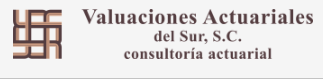 Oficinas amparadas por la certificaciónOficinas amparadas por la certificaciónNombre del responsable:Valuaciones Actuariales del Sur, S.C. Dirección:Homero 534, Int. 204, Col. Polanco Chapultepec, C.P. 11560, Alcaldía Miguel Hidalgo, Ciudad de México, México.